الجامعة التقنية الشمالية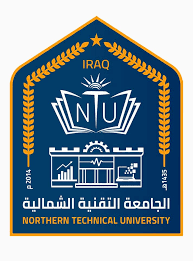 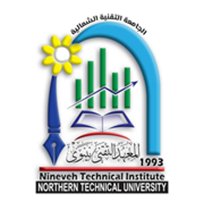 المعهد التقني نينوىقسم التقنيات المالية والمصرفيةالمعلومات الشخصية:الشهادات الدراسية:الخبرة التدريسية:النشاط البحثي:الاهتمامات البحثية والعلميةالجوائز و الأبتكاراتالاسم الكاملرواء احمد يوسفاللقب العلميمدرس مساعدالمنصبرئيس قسم التقنيات المالية والمصرفيةالقسم قسم التقنيات المالية والمصرفيةالفرعالبريد الالكترونيrawaa_ahmad@ntu.edu.iqاسم الجامعةالشهادةتاريخ منح الشهادةالتخصصالبلدجامعة الموصلبكالوريوس2000-2001علوم مالية ومصرفيةالعراقجامعة الموصلماجستير2003-2004علوم مالية ومصرفيةالعراقالدراسات الأوليةأدارة استثمار – المرحلة الثانية – قسم التقنيات المالية والمصرفية . أدارة الائتمان – المرحلة الثانية – قسم التقنيات المالية والمصرفية.أصول البحث العلمي – المرحلة الثانية – قسم التقنيات المالية والمصرفية.الاعتمادات المستندية – المرحلة الثانية –قسم التقنيات المالية والمصرفيةالدراسات العلياالبحوث المنشورة(دور المشاريع الصغيرة في الحد من البطالة في العراق )دور الاستثمار الأجنبي في أعادة أعمار المناطق المحررةعلاقة المخاطر الائتمانية مع مؤشرات السلامة المالية للمصارف دراسة تطبيقية في المصرف الأردني الكويتي للفترة من 2010 – 2016 ) تاثير البنود خارج الميزانية على كفاية راس المال دراسة تطبيقية في المصرف الاهلي العراقي للفترة من 2008- 2017 تاثير التمويل الداخلي على القيمة السوقية للشركات / دراسة تطبيقية على عينة من الشركات المدرجة في بورصة عمان للاوراق المالية للفترة من (2010-2016 )تقييم اثر جودة الارباح على الامان المصرفي دراسة تطبيقية على عينة من المصارف الاهلية  المدرجة في سوق العراق  للاوراق المالية للفترة من (2013-2017المؤتمرات والندواتالمؤتمرات :- المؤتمر العلمي الثالث لكلية الإدارة والاقتصاد / جامعة تكريت المنعقد تحت عنوان ( الاستثمار والتمويل لمحافظة صلاح الدين أفاق التطوير ومعوقات التنفيذ للفترة 28-29/3/2018 ) . المؤتمر العلمي الثالث لكلية الإدارة والاقتصاد / جامعة الانبار المنعقد تحت عنوان ( الحكم الرشيد والتنمية المستدامة دعامتا التطور الاقتصادي للفترة من( 6-7/3/2019 ).عضوية الجمعيات العلمية والمهنية ودور النشر المجلاتروابط التدريسي في المواقع البحثيةروابط التدريسي في المواقع البحثيةGoogle Scholar Profile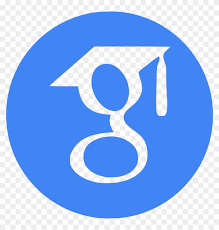 Researcgate Profile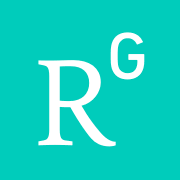 Publons Profile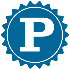 ORCID iD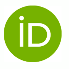 Scopus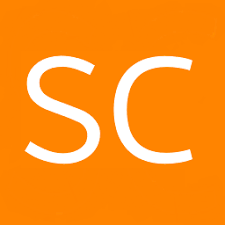 مصارفالجهة المانحةعنوان الإنجاز او الأبتكار